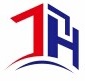      上海君瀚国际物流有限公司电   放   保   函船名/航次：提单号：目的港：开航日：我司委托贵司安排出运上述货物，因业务需要电放给收货人：由此引起的一切责任与风险由我司及我司客户共同承担，贵司不承担任何连带责任。若贵司被认作责任方被牵连，可凭此保函由我司及我司客户共同承担全部损失。公司盖章：